Dobrý den, v českém jazyce si dnes trochu zopakujeme přídavná jména a potom se zase podíváme na číslovky.Přídavná jména jsme si dělili na TVRDÁ, MĚKKÁ A PŘÍVLASTŇOVACÍ.TVRDÁ mají vzor mladý. V rodech se mění koncovka (chytrý kluk, chytrá dívka, chytré dítě).Měkké i píšu pouze v 1. a 5. pádě množného čísla, jinak je všude y.Příklad:  číslo jednotné			číslo množné1. pád 	veselý člověk			veselí lidé2. pád 	veselého člověka		veselých lidí3. pád	 veselému člověku		veselým lidem4. pád	 veselého člověka		veselé lidi5. pád 	veselý člověče			veselí lidé6. pád 	o veselém člověku		veselých lidech7. pád 	veselým člověkem		veselými lidmiMĚKKÁ mají vzor jarní. Měkké i píšu všude. Jsou to hlavně přídavná jména odvozená od zvířat, částí lidského těla, měsíců, dnů, ročních období. Jsou zvláštní tím, že mají pro všechny rody stejný tvar (jarní bunda, jarní kabát, jarní počasí).PŘIVLASTŇOVACÍ  jsou pro nás nejobtížnější, řídíme se podstatných jménem, ke kterému patří. V rodě středním píšu A (bratrova housata), v rodě ženském píšu vždy Y (Lukášovy knihy),  v rodě mužském  I i Y (otcovi přátelé, ale vidím otcovy přátele), pomáhám si vzorem matčin.Pozor, musíme rozlišit, kdy je koncovka ovi/ovy u přídavného jména přivlastňovacího (Pavlovy knihy, Pavlovi přátelé), a kdy je to pouze 3. nebo 6. p. podstatného jména. Tam je vždy měkké i. (Dej to Pavlovi, mluví o Pavlovi.)Vyzkoušejte si tato cvičení na internetu:http://dum.zsamskrovi.cz/cj-test-vy_32_inovace_049		musíš zadat jakékoliv jménohttps://www.pravopisne.cz/2011/09/pridavna-jmena-privlastnovaci-2-15/   Přečti si v učebnici stránky 137 a 138.Skloňování číslovek dva, obaTyto číslovky používáme před jmény rodu mužského, např. dva domy, oba chlapci apod. Správné skloňování vypadá takto: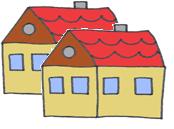 Například:Oba dva domy mají červenou střechu. U obou dvou domů není zahrádka. Oběma obviněným hrozí vysoký trest. Petr vyrazil na výlet se dvěma spolužáky. Naše mužstvo vyhrálo s rozdílem dvou gólů.¨Obě, dvěTyto číslovky se používají u rodu ženského a středního. Jejich skloňování je kromě 1., 4. a 5. pádu naprosto stejné jako u číslovek dva a oba.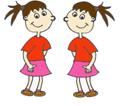 Například:Obě dvě dívky mají červená trička. Na obou dvou dívkách vidíme růžovou sukni. Na dvoře pobíhala kočka se dvěma koťaty. Jedná se o hru o dvou dějstvích. S oběma jsem se viděla nedávno. Do obou měst bych se ráda podívala.Za domácí úkol mi prosím pošlete vyplněné toto cvičení.Domácí úkol:Nemohla si vybrat ze  vzorů látky.
Před  dny odjeli na dovolenou.
Zamířil ke  vysokým stromům, ze kterých by mohl být hezký rozhled po okolí.
Jít ven se  psy může být dost náročné.
Ubytovali se v hotelu U  hroznů.
O těchto  domech se říká, že v nich straší.
Chtějí vymalovat obývací pokoj  barvami, ale ještě žádné nevybrali.
„Bez vás  nikam nepojedu,“ řekla rázně.
Staví dům se  dětskými pokoji.
V divadle jsme zhlédli hru Sluha   pánů.PáddvaOba1.dva (domy)oba (chlapci)2.dvou (domů)obou (chlapců)3.dvěma (domům)oběma (chlapcům)4.dva (domy)oba (chlapce)5.dva (domy)oba (chlapci)6.dvou (domech)obou (chlapcích)7.dvěma (domy)oběma (chlapci)PáddvěObě1.dvě (dívky)obě (města)2.dvou (dívek)obou (měst)3.dvěma (dívkám)oběma (městům)4.dvě (dívky)obě (města)5.dvě (dívky)obě (města)6.dvou (dívkách)obou (městech)7.dvěma (dívkami)oběma (městy)